Периоды:Периоды:Всего поступило обращенийв т.ч. в ходе личного приёма Министра1 квартал1 квартал137272 квартал2 квартал184363 квартал3 квартал160374 квартал4 кварталИтого поступило обращений с начала годаИтого поступило обращений с начала года481100Результаты рассмотренияПоддержано13075Результаты рассмотрения             в т.ч. меры              приняты6727Результаты рассмотренияРассмотрено34316Результаты рассмотренияНе поддержано--Итого рассмотрено обращений с начала годаИтого рассмотрено обращений с начала года47391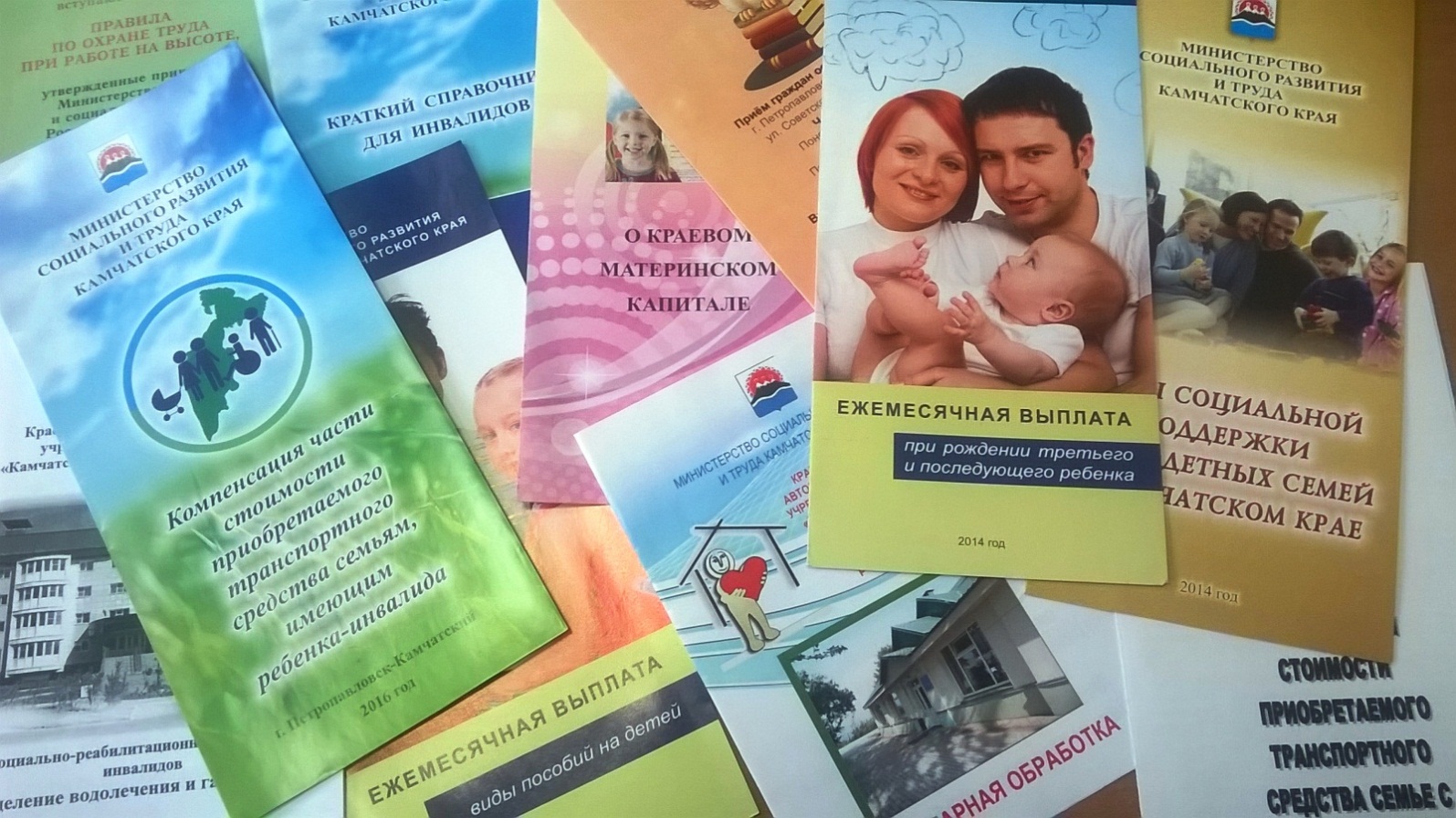 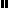 